РЕЙТИНГ  городского этапа: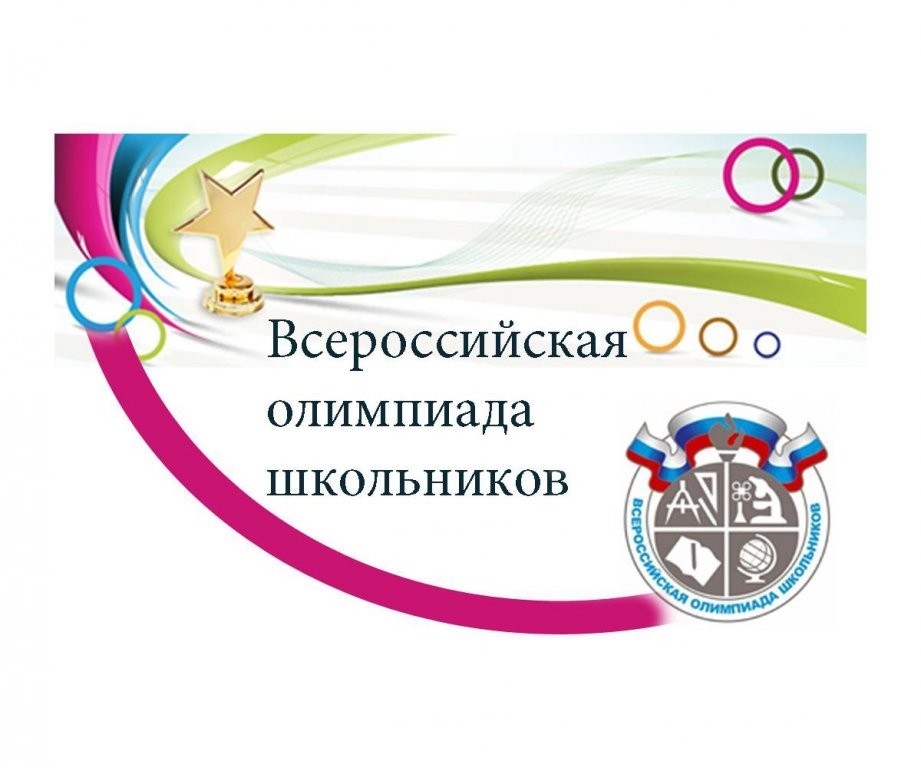 ЭКОНОМИКАБазин Максим -  11 местоМосквин Иван  - 16 местоБондаренко Никита – 34 место